Corrections CM2 du vendredi 12 juinCalcul mental : diviser par 5 un nombre décimal.40,5 : 5 = 8,1250,20 : 5 = 50,046 000,25 : 5 =  1 200,0555 000,10 : 5 = 11 000,0250 000 000,4 : 5 = 10 000 000,08Le résultat d’une division est un quotient lorsque l’on fait la phrase pour donner la réponse.Calculer son total du jour puis de la semaine et mettre son score sur sa feuille synthèse.Lecture Fiche 12 vérifier ses réponses à partir du livre Sans famille si besoin.Exercice 1a) Liseb) James Milligan est à leurs côtés.c) Elle réserve un logement aux garçons pour les mettre en sécurité.d) Il grimace et se décompose.Exercice 2« L’excellente femme qui a généreusement élevé mon fils. »Exercice 3James Milligan va peut-être aller en prison pour ce qu’il a fait.Vocabulaire Leçon V8 « Les contraires » à copier dans le cahier bleu, elle est page 164 dans le livre de Français + exercice 4 p 165 à faire.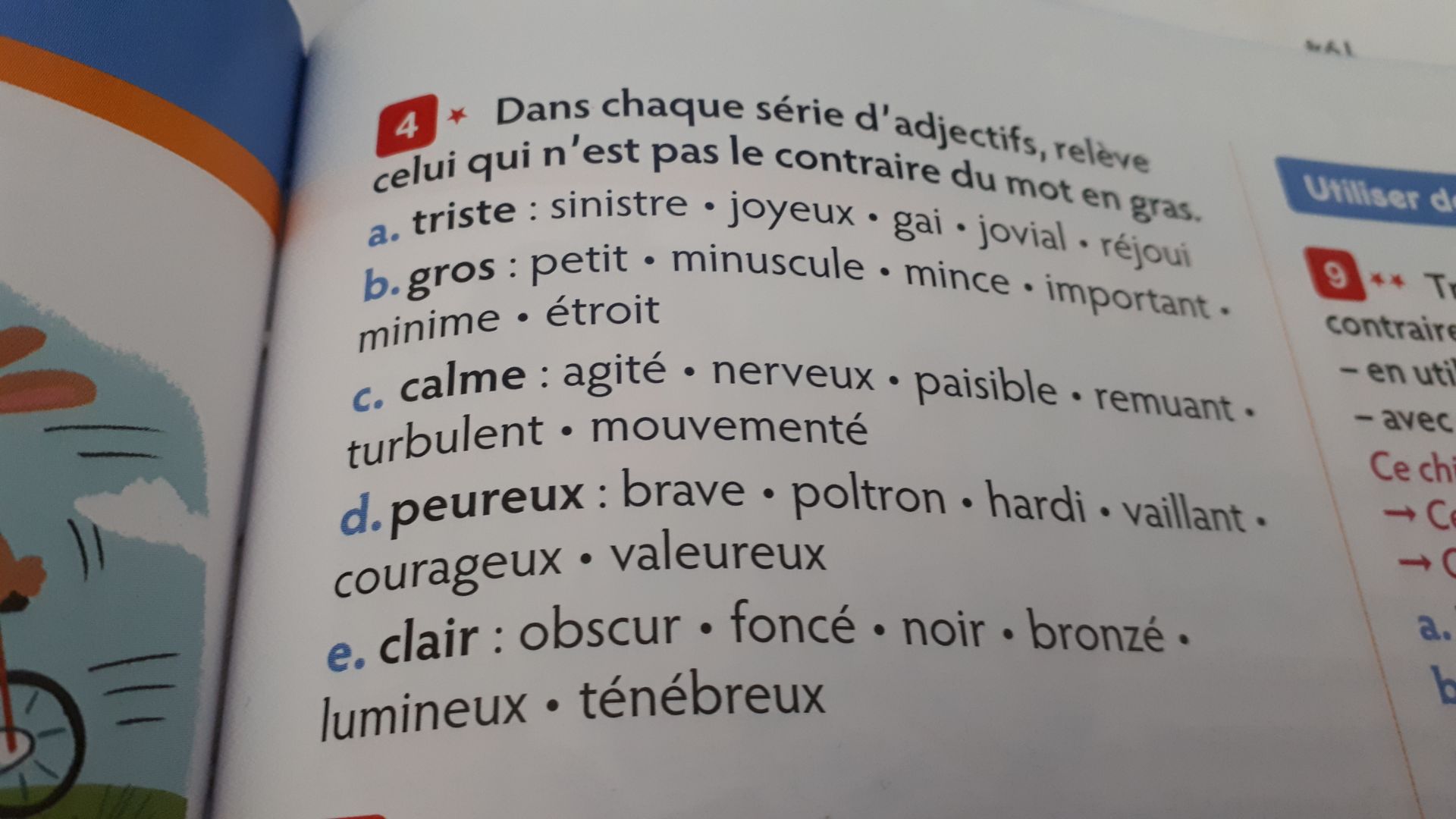 Exercice 4 p 165 a) sinistreb) importantc) paisibled) poltrone) lumineuxMathématiquesIl faut copier la nouvelle leçon sur les calculs avec les nombres décimaux dans le cahier de leçons, partie Mathématiques, CA8 page 80.CA8 « Soustraire des nombres décimaux » p 80.Exercice 2 p 80 + exercice 11 page 81 à faire.On va avancer dans le programme donc avec le calcul mental, cela doit être plus simple pour vous.Exercice 2 p 80a) 10 - 1,5 = 8,5 (Pour trouver le nombre manquant, on fait dans sa tête 10 - 8.5 pour chercher la différence ou alors on tâtonne, on peut faire + 0.5 pour aller de 8,5 à 9 et de 9 à 10, on ajoute 1, ce qui fait 1,5 au total. Il y a différentes façons de faire selon ce qu’on préfère…)b) 10 - 5,4 = 4,6c) 10 - 2,7 = 7,3d) 20 - 7,5 = 12,5e) 20 - 3,6 = 16,4f) 20 – 11,4 = 8,6Exercice 11 p 81Il ne faut pas oublier que dans une soustraction, on doit écrire en premier, le nombre le plus grand.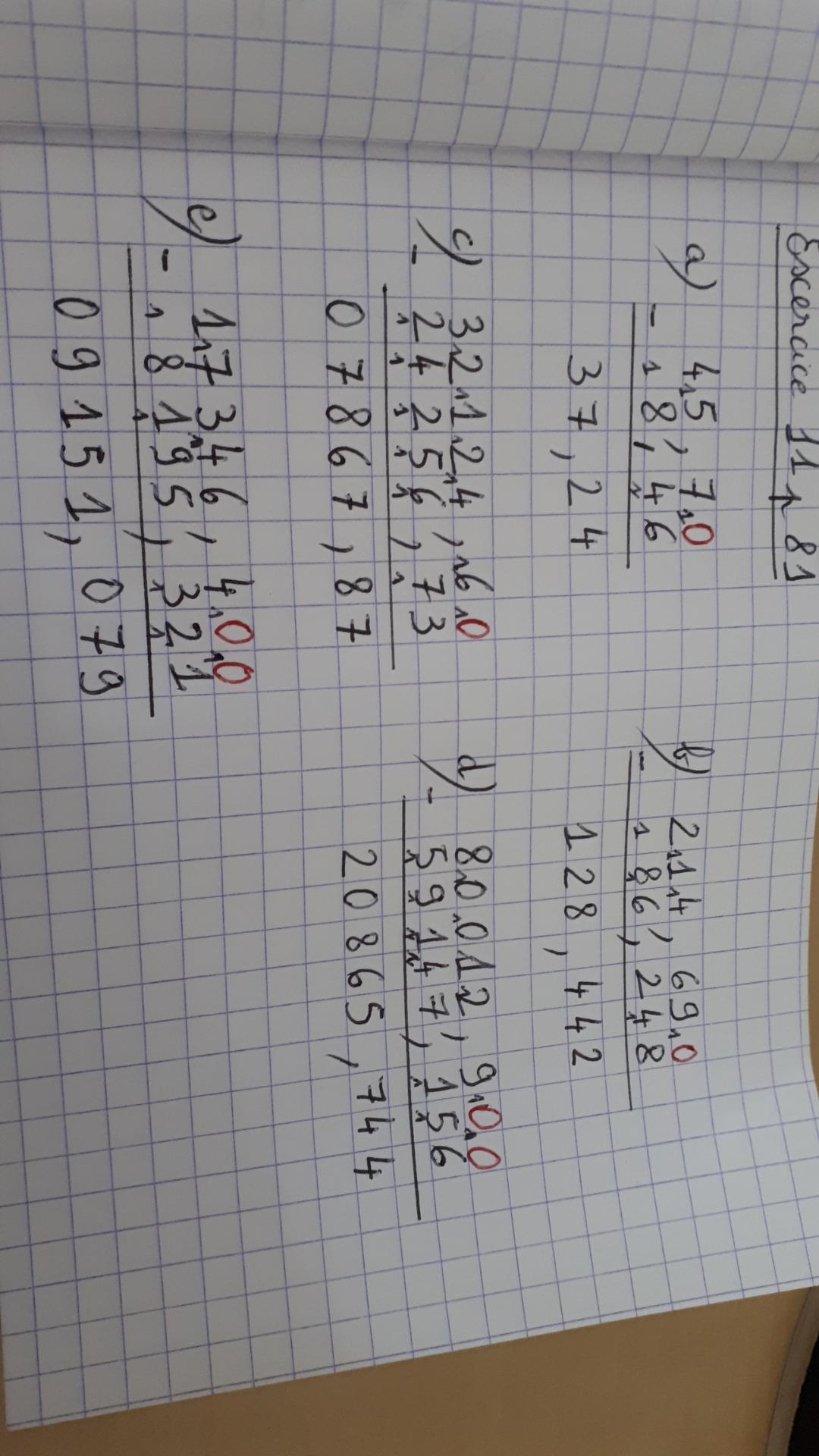 Si vous voulez faire d’autres exercices sur la page 80/81 en Mathématiques,vous pouvez naturellement.Sciences SCT 5 à poursuivre, lire la fiche documentaire puis fairel’exercice 4 et apprendre les définitions suivantes que vous pouvez recopier/imprimer, comme vous voulez.Correction de l’exercice 4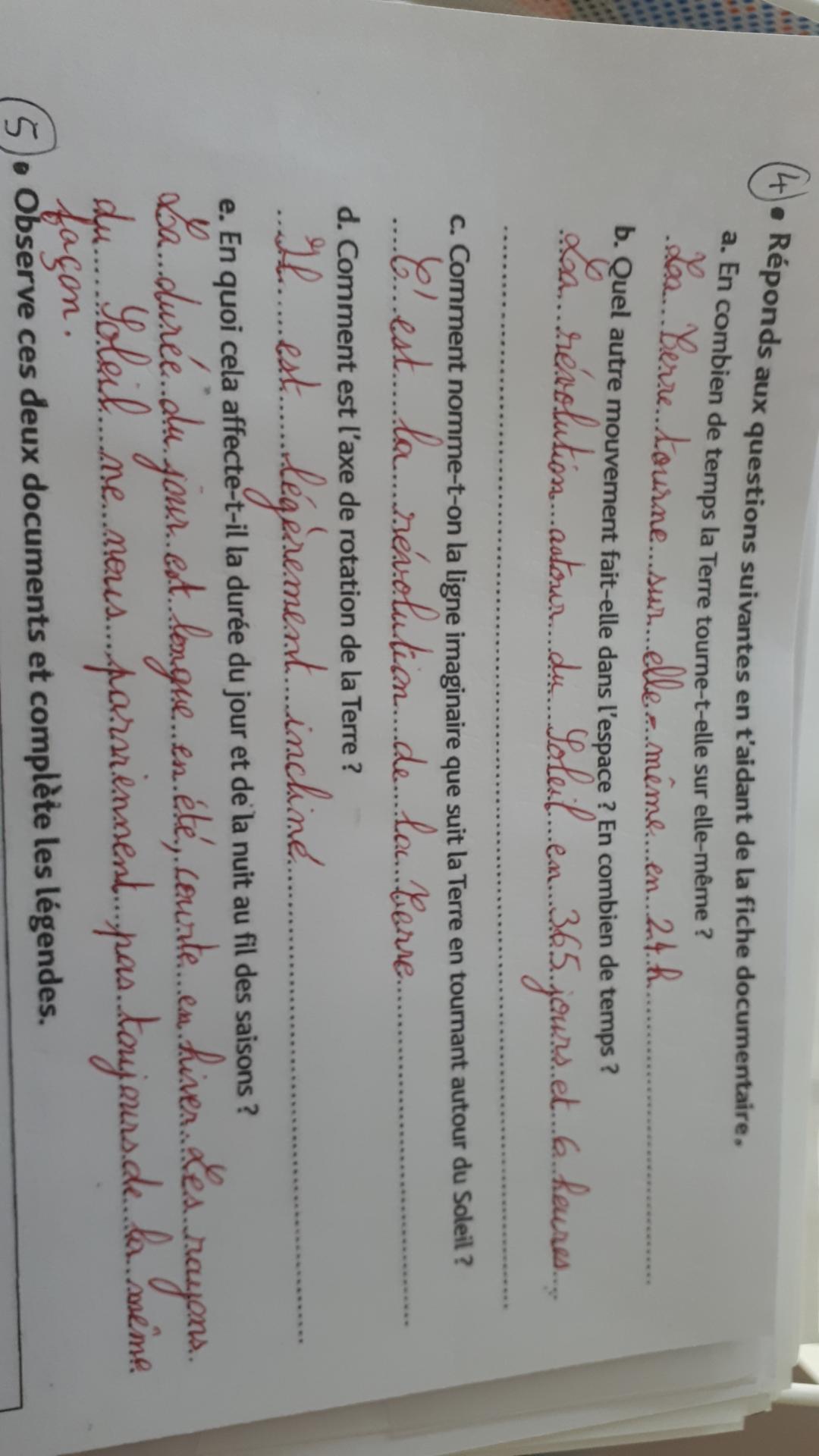 